RAPPORT UØNSKET HENDELSE (RUH)VEDLEGG: SJEKKLISTE FOR AVVIK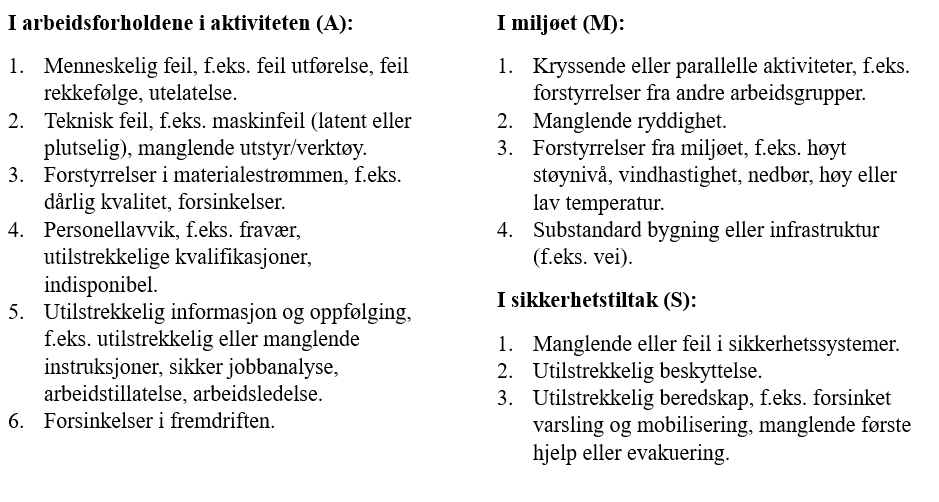 Hentet fra Kjellén, U. og Albrechtsen, E. (2017) Prevention of Accidents and Unwanted Occurrences. CRC Press.DatoTidNavnLokasjonSett kryss (kan sette flere kryss)Personskade	Personlig verneutstyr	Arbeidsmiljø Materiell skade	Teknisk utstyr / håndverktøy	BelastningsplageBrann/eksplosjon	Porter/heiser/løfteutstyr	Organisering/kommunikasjonUtslipp / ytre miljø	Utstyr/maskiner/kjøretøy	ForbedringsforslagNestenulykke	Rydding	Annen feil / manglerSett kryss (kan sette flere kryss)Personskade	Personlig verneutstyr	Arbeidsmiljø Materiell skade	Teknisk utstyr / håndverktøy	BelastningsplageBrann/eksplosjon	Porter/heiser/løfteutstyr	Organisering/kommunikasjonUtslipp / ytre miljø	Utstyr/maskiner/kjøretøy	ForbedringsforslagNestenulykke	Rydding	Annen feil / manglerSett kryss (kan sette flere kryss)Personskade	Personlig verneutstyr	Arbeidsmiljø Materiell skade	Teknisk utstyr / håndverktøy	BelastningsplageBrann/eksplosjon	Porter/heiser/løfteutstyr	Organisering/kommunikasjonUtslipp / ytre miljø	Utstyr/maskiner/kjøretøy	ForbedringsforslagNestenulykke	Rydding	Annen feil / manglerSett kryss (kan sette flere kryss)Personskade	Personlig verneutstyr	Arbeidsmiljø Materiell skade	Teknisk utstyr / håndverktøy	BelastningsplageBrann/eksplosjon	Porter/heiser/løfteutstyr	Organisering/kommunikasjonUtslipp / ytre miljø	Utstyr/maskiner/kjøretøy	ForbedringsforslagNestenulykke	Rydding	Annen feil / manglerBeskrivelseAvvik (bruk gjerne vedlagt sjekkliste)Umiddelbare tiltakForslag til utbedringSignatur (melder)